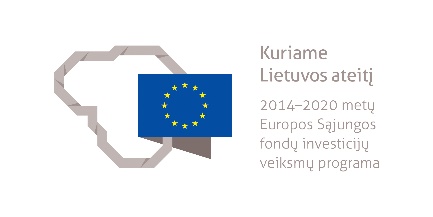 DAILIDĖS MODULINĖ PROFESINIO MOKYMO PROGRAMA______________________(Programos pavadinimas)Programos valstybinis kodas ir apimtis mokymosi kreditais:T32073211 – programa, skirta tęstiniam profesiniam mokymui, 50 mokymosi kreditųKvalifikacijos pavadinimas – dailidėKvalifikacijos lygis pagal Lietuvos kvalifikacijų sandarą (LTKS) – IIIMinimalus reikalaujamas išsilavinimas kvalifikacijai įgyti:T32073211 – pagrindinis išsilavinimasReikalavimai profesinei patirčiai (jei taikomi) – nėraPrograma parengta įgyvendinant iš Europos Sąjungos struktūrinių fondų lėšų bendrai finansuojamą projektą „Lietuvos kvalifikacijų sistemos plėtra (I etapas)“ (projekto Nr. 09.4.1-ESFA-V-734-01-0001).1. PROGRAMOS APIBŪDINIMASProgramos paskirtis. Dailidės modulinė profesinio mokymo programa skirta kvalifikuotam dailidei parengti, kuris gebėtų, vadovaujant aukštesnės kvalifikacijos darbuotojui ir jam prižiūrint darbų kokybę, vykdyti bendrąsias statybos objekte veiklas, apdirbti medieną ir gaminti medinius gaminius, montuoti ir remontuoti medinius gaminius bei konstrukcijas, apdailinti statinio konstrukcijas medienos gaminiais.Būsimo darbo specifika. Asmuo, įgijęs dailidės kvalifikaciją, galės dirbti statybos objekte arba vykdyti individualią veiklą.Dailidės veikla susijusi su sunkiu rankiniu fiziniu darbu lauke ir patalpose. Dailidė dirba su staklėmis, kėlimo, krovimo mechanizmais, aukštyje.Darbo priemonės: asmeninės apsaugos priemonės, medienos apdirbimo įrankiai, įranga ir staklės, pjovimo, obliavimo, gręžimo, šlifavimo, kalimo, tvirtinimo įrankiai, paaukštinimo įranga ir kt.Darbuotojas savo veikloje vadovaujasi darbuotojų saugos ir sveikatos, ergonomikos, darbo higienos, priešgaisrinės saugos, aplinkosaugos reikalavimais, dailidės darbus reglamentuojančiais dokumentais, tvarios statybos principais.Dailidė dirba grupėje arba individualiai. Jam svarbios šios asmeninės savybės: kruopštumas, sąžiningumas, dėmesio koncentracija, kūno koordinacija, fizinė ištvermė, gebėjimas planuoti laiką, nustatyti defektus, dirbti komandoje.Dailidė užduotis vykdo savarankiškai. Jo veiklos priežiūra apsiriboja užduoties atlikimo kokybės kontrole. Dailidė geba planuoti savo veiklą pagal pateiktas užduotis, naudodamasis aukštesnės kvalifikacijos asmens pagalba, prisitaikyti prie veiklos būdų, medžiagų ir priemonių įvairovės, atlieka įvairius veiklos veiksmus ir operacijas, pritaikydamas žinomus ir išbandytus sprendimus, naudodamasis brėžiniais, specifikacijomis, technologinėmis žiniomis ir žodine informacija.Darbuotojui privalu atlikti sveikatos profilaktinį patikrinimą ir turėti asmens medicininę knygelę arba privalomojo sveikatos patikrinimo medicininę pažymą.2. PROGRAMOS PARAMETRAI* Šie moduliai vykdant tęstinį profesinį mokymą neįgyvendinami, o darbuotojų saugos ir sveikatos bei saugaus elgesio ekstremaliose situacijose mokymas integruojamas į kvalifikaciją sudarančioms kompetencijoms įgyti skirtus modulius.3. REKOMENDUOJAMA MODULIŲ SEKA* Šie moduliai vykdant tęstinį profesinį mokymą neįgyvendinami, o darbuotojų saugos ir sveikatos bei saugaus elgesio ekstremaliose situacijose mokymas integruojamas į kvalifikaciją sudarančioms kompetencijoms įgyti skirtus modulius.4. REKOMENDACIJOS DĖL PROFESINEI VEIKLAI REIKALINGŲ BENDRŲJŲ KOMPETENCIJŲ UGDYMO5. PROGRAMOS STRUKTŪRA, VYKDANT PIRMINĮ IR TĘSTINĮ PROFESINĮ MOKYMĄPastabosVykdant tęstinį profesinį mokymą asmens ankstesnio mokymosi pasiekimai įskaitomi švietimo ir mokslo ministro nustatyta tvarka.Tęstinio profesinio mokymo programos modulius gali vesti mokytojai, įgiję andragogikos žinių ir turintys tai pagrindžiantį dokumentą arba turintys neformaliojo suaugusiųjų švietimo patirties.Saugaus elgesio ekstremaliose situacijose modulį vedantis mokytojas turi būti baigęs civilinės saugos mokymus pagal Priešgaisrinės apsaugos ir gelbėjimo departamento direktoriaus patvirtintą mokymo programą ir turėti tai pagrindžiantį dokumentą.Tęstinio profesinio mokymo programose darbuotojų saugos ir sveikatos mokymas integruojamas į kvalifikaciją sudarančioms kompetencijoms įgyti skirtus modulius. Darbuotojų saugos ir sveikatos mokoma pagal Mokinių, besimokančių pagal pagrindinio profesinio mokymo programas, darbuotojų saugos ir sveikatos programos aprašą, patvirtintą Lietuvos Respublikos švietimo ir mokslo ministro 2005 m. rugsėjo 28 d. įsakymu Nr. ISAK-1953 „Dėl Mokinių, besimokančių pagal pagrindinio profesinio mokymo programas, darbuotojų saugos ir sveikatos programos aprašo patvirtinimo“. Darbuotojų saugos ir sveikatos mokymą vedantis mokytojas turi būti baigęs darbuotojų saugos ir sveikatos mokymus ir turėti tai pagrindžiantį dokumentą.Tęstinio profesinio mokymo programose saugaus elgesio ekstremaliose situacijose mokymas integruojamas pagal poreikį į kvalifikaciją sudarančioms kompetencijoms įgyti skirtus modulius.6. PROGRAMOS MODULIŲ APRAŠAI6.1. ĮVADINIS MODULISNėra.6.2. KVALIFIKACIJĄ SUDARANČIOMS KOMPETENCIJOMS ĮGYTI SKIRTI MODULIAI6.2.1. Privalomieji moduliaiModulio pavadinimas – „Bendrosios veiklos statybos objekte vykdymas (dailidės)“Modulio pavadinimas – „Medienos apdirbimas ir medinių gaminių gamyba“Modulio pavadinimas – „Medinių gaminių bei konstrukcijų montavimas ir remontas“Modulio pavadinimas – „Statinio konstrukcijų apdaila medienos gaminiais“6.3. PASIRENKAMIEJI MODULIAINėra.6.4. BAIGIAMASIS MODULISModulio pavadinimas – „Įvadas į darbo rinką“Valstybinis kodasModulio pavadinimasLTKS lygisApimtis mokymosi kreditaisKompetencijosKompetencijų pasiekimą iliustruojantys mokymosi rezultataiĮvadinis modulis*Įvadinis modulis*Įvadinis modulis*Įvadinis modulis*Įvadinis modulis*Įvadinis modulis*Bendrieji moduliai*Bendrieji moduliai*Bendrieji moduliai*Bendrieji moduliai*Bendrieji moduliai*Bendrieji moduliai*Kvalifikaciją sudarančioms kompetencijoms įgyti skirti moduliai (iš viso 45 mokymosi kreditų)Kvalifikaciją sudarančioms kompetencijoms įgyti skirti moduliai (iš viso 45 mokymosi kreditų)Kvalifikaciją sudarančioms kompetencijoms įgyti skirti moduliai (iš viso 45 mokymosi kreditų)Kvalifikaciją sudarančioms kompetencijoms įgyti skirti moduliai (iš viso 45 mokymosi kreditų)Kvalifikaciją sudarančioms kompetencijoms įgyti skirti moduliai (iš viso 45 mokymosi kreditų)Kvalifikaciją sudarančioms kompetencijoms įgyti skirti moduliai (iš viso 45 mokymosi kreditų)Privalomieji (iš viso 45 mokymosi kreditų)Privalomieji (iš viso 45 mokymosi kreditų)Privalomieji (iš viso 45 mokymosi kreditų)Privalomieji (iš viso 45 mokymosi kreditų)Privalomieji (iš viso 45 mokymosi kreditų)Privalomieji (iš viso 45 mokymosi kreditų)307320035Bendrosios veiklos statybos objekte vykdymas (dailidės)III5Sandėliuoti dailidės medžiagas, gaminius, įrangą ir konstrukcijas.Apibūdinti saugaus dailidės darbams reikalingų medžiagų, ruošinių, gaminių perkėlimo ir sandėliavimo taisykles ir reikalavimus.Apibūdinti dailidės darbams reikalingų medžiagų ir gaminių rūšis, savybes, paskirtį.Pakrauti, iškrauti ir sandėliuoti dailidės darbams reikalingas medžiagas, ruošinius, gaminius, įrangą ir konstrukcijas laikantis gamintojo reikalavimų ir nepažeidžiant jų kokybės.307320035Bendrosios veiklos statybos objekte vykdymas (dailidės)III5Paruošti ir sutvarkyti dailidės darbo vietą.Apibūdinti asmeninės apsaugos priemones, darbuotojų saugos ir sveikatos, priešgaisrinės saugos, aplinkosaugos reikalavimus.Apibūdinti ergonomikos reikalavimus ir tvarios statybos principus.Paruošti darbo vietą pagal darbų saugos, ergonomikos reikalavimus ir tvarios statybos principus.Apibūdinti saugaus darbo aukštyje ir paaukštinimo įrangai taikomus reikalavimus.Sumontuoti paaukštinimo įrangą pagal reikalavimus.Paruošti darbui dailidės darbų įrangą, priemones, inventorių, įrankius.Išdėstyti medžiagas darbo zonoje pagal ergonomikos reikalavimus.Sutvarkyti darbo vietą. 307320035Bendrosios veiklos statybos objekte vykdymas (dailidės)III5Prikabinti, atkabinti krovinius. Apibūdinti saugaus krovinių perkėlimo kranais ir kitais mechanizmais reikalavimus.Perduoti komandas rankų ženklais, ryšio priemonėmis, žodžiu.Saugiai prikabinti, atkabinti krovinius prie kėlimo mechanizmų, kranų.307320035Bendrosios veiklos statybos objekte vykdymas (dailidės)III5Skaityti statinio darbo projektą.Apibūdinti statinių klasifikaciją, konstrukcijas, elementus.Suprasti statinio darbo projekto brėžiniuose pateiktus duomenis dailidės darbų atlikimui.Komentuoti duomenis dailidės darbų atlikimui pateiktus statinio projekto brėžinių skaitmeniniame modelyje.307320049Medienos apdirbimas ir medinių gaminių gamybaIII10Apdirbti medieną rankiniais įrankiais ir staklėmis.Apibūdinti rankinius medienos apdirbimo įrankius ir jais atliekamų operacijų rūšis.Paruošti darbui rankinius medienos apdirbimo įrankius.Atlikti rankinio medienos apdirbimo operacijas.Apdirbti medieną rankiniu būdu pagal brėžinį naudojant rankinius įrankius.Apdirbti medieną pagal brėžinį medienos apdirbimo staklėmis.307320049Medienos apdirbimas ir medinių gaminių gamybaIII10Gaminti nesudėtingus medienos gaminius. Apibūdinti nesudėtingų medienos gaminių gaminimo pagal brėžinius technologiją.Gaminti pagal brėžinius klotinius, lipynes, dėžes, kopėčias stogo laikančiąsias konstrukcijas ir kitus gaminius.307320040Medinių gaminių bei konstrukcijų montavimas ir remontasIII20Montuoti medines laikančiąsias stogo konstrukcijas.Apibūdinti šlaitinių stogų laikančiąsias konstrukcijas, jų surinkimo ir montavimo technologiją.Montuoti šlaitinio stogo laikančiąsias konstrukcijas pagal brėžinį.Apibūdinti šlaitinių stogų termoizoliacijos, garo ir garso izoliacijoms naudojamas medžiagas ir įrengimo technologiją.Įrengti šlaitinio stogo termoizoliaciją, garo ir garso izoliacijas pagal brėžinį ir medžiagų gamintojo reikalavimus.307320040Medinių gaminių bei konstrukcijų montavimas ir remontasIII20Montuoti karkasinių ir skydinių pastatų konstrukcijas.Apibūdinti karkasinių ir skydinių pastatų konstrukcijas, jų montavimo technologiją.Sumontuoti karkasinio pastato konstrukcijas ir izoliacinius sluoksnius pagal brėžinį ir medžiagų gamintojo reikalavimus.Sumontuoti skydinio pastato konstrukcijas pagal brėžinį ir gamintojo reikalavimus.307320040Medinių gaminių bei konstrukcijų montavimas ir remontasIII20Montuoti ręstinių pastatų sienas.Apibūdinti ręstinių pastatų iš rąstų konstrukciją, jų sienų montavimo technologiją ir reikalavimus medžiagoms.Surūšiuoti, sužymėti rąstus ir parengti juos surinkimo darbams.Surinkti ir sutvirtinti sienas iš rastų, užsandarinti vainikus pagal projekto brėžinius.Apibūdinti ręstinių pastatų iš tašų konstrukciją, jų sienų montavimo technologiją ir reikalavimus medžiagoms.Surūšiuoti tašus ir paruošti juos surinkimo darbams.Surinkti ir sutvirtinti sienas iš tašų, užsandarinti vainikus pagal projekto brėžinius.307320040Medinių gaminių bei konstrukcijų montavimas ir remontasIII20Montuoti langus ir duris.Apibūdinti langų ir durų rūšis ir jų montavimo technologijas.Paruošti angas langų ir durų montavimui.Sumontuoti ir įtvirtinti langus, duris pagal gamintojo instrukcijas.Užsandarinti langus ir duris pagal gamintojo instrukcijas.307320040Medinių gaminių bei konstrukcijų montavimas ir remontasIII20Remontuoti medinius gaminius, konstrukcijas ir jų elementus.Apibūdinti medinių gaminių, konstrukcijų ir elementų remonto būdus ir technologijas.Atlikti medinių konstrukcijų remontą pagal projektą.Atlikti esamų medinių konstrukcijų sustiprinimą pagal projektą.Pakeisti pažeistų medinių konstrukcijų elementus naujais pagal projektą.307320041Statinio konstrukcijų apdaila medienos gaminiais III10Apdailinti konstrukcijas mediniais elementais.Apibūdinti medinių elementų, skirtų apdailai, rūšis, paskirtį, savybes ir tokios apdailos įrengimo technologiją.Atlikti sienų, lubų, fasadų ir kt. apdailą dailylentėmis ir kitokiais tiesiniais gaminiais pagal projekto ir technologijos reikalavimus. 307320041Statinio konstrukcijų apdaila medienos gaminiais III10Kloti parketo ir lentų grindis.Apibūdinti grindų dangų iš parketo, lentų ir kitų medžiagų savybes, paskirtį ir jų įrengimo technologijas.Parinkti grindų izoliacinius sluoksnius, paklotus ir išdėstyti gulekšnius.Atlikti technologijoje nurodytą įrengiamos grindų dangos pagrindo paruošimą.Pakloti projekte numatytą grindų dangą.Atlikti technologijoje nurodytą paklotos grindų dangos apdailą. Pasirenkamieji moduliai*Pasirenkamieji moduliai*Pasirenkamieji moduliai*Pasirenkamieji moduliai*Pasirenkamieji moduliai*Pasirenkamieji moduliai*Baigiamasis modulis (iš viso 5 mokymosi kreditai)Baigiamasis modulis (iš viso 5 mokymosi kreditai)Baigiamasis modulis (iš viso 5 mokymosi kreditai)Baigiamasis modulis (iš viso 5 mokymosi kreditai)Baigiamasis modulis (iš viso 5 mokymosi kreditai)Baigiamasis modulis (iš viso 5 mokymosi kreditai)3000002Įvadas į darbo rinkąIII5Formuoti darbinius įgūdžius realioje darbo vietoje.Susipažinti su būsimo darbo specifika ir darbo vieta.Įvardyti asmenines integracijos į darbo rinką galimybes.Demonstruoti realioje darbo vietoje įgytas kompetencijas. Valstybinis kodasModulio pavadinimasLTKS lygisApimtis mokymosi kreditaisAsmens pasirengimo mokytis modulyje reikalavimai (jei taikoma)Įvadinis modulis*Įvadinis modulis*Įvadinis modulis*Įvadinis modulis*Įvadinis modulis*Bendrieji moduliai*Bendrieji moduliai*Bendrieji moduliai*Bendrieji moduliai*Bendrieji moduliai*Kvalifikaciją sudarančioms kompetencijoms įgyti skirti moduliai (iš viso 45 mokymosi kreditų)Kvalifikaciją sudarančioms kompetencijoms įgyti skirti moduliai (iš viso 45 mokymosi kreditų)Kvalifikaciją sudarančioms kompetencijoms įgyti skirti moduliai (iš viso 45 mokymosi kreditų)Kvalifikaciją sudarančioms kompetencijoms įgyti skirti moduliai (iš viso 45 mokymosi kreditų)Kvalifikaciją sudarančioms kompetencijoms įgyti skirti moduliai (iš viso 45 mokymosi kreditų)Privalomieji (iš viso 45 mokymosi kreditų) Privalomieji (iš viso 45 mokymosi kreditų) Privalomieji (iš viso 45 mokymosi kreditų) Privalomieji (iš viso 45 mokymosi kreditų) Privalomieji (iš viso 45 mokymosi kreditų) 307320035Bendrosios veiklos statybos objekte vykdymas (dailidės)III5Netaikoma.307320049Medienos apdirbimas ir medinių gaminių gamybaIII10Baigtas šis modulis:Bendrosios veiklos statybos objekte vykdymas (dailidės)307320040Medinių gaminių bei konstrukcijų montavimas ir remontasIII20Baigti šie moduliai:Bendrosios veiklos statybos objekte vykdymas (dailidės)Medienos apdirbimas ir medinių gaminių gamyba307320041Statinio konstrukcijų apdaila medienos gaminiaisIII10Baigti šie moduliai:Bendrosios veiklos statybos objekte vykdymas (dailidės)Medienos apdirbimas ir medinių gaminių gamybaPasirenkamieji moduliai)*Pasirenkamieji moduliai)*Pasirenkamieji moduliai)*Pasirenkamieji moduliai)*Pasirenkamieji moduliai)*Baigiamasis modulis (5 mokymosi kreditai)Baigiamasis modulis (5 mokymosi kreditai)Baigiamasis modulis (5 mokymosi kreditai)Baigiamasis modulis (5 mokymosi kreditai)Baigiamasis modulis (5 mokymosi kreditai)3000002Įvadas į darbo rinkąIII5Baigti visi dailidės kvalifikacijas sudarantys privalomieji moduliai.Bendrosios kompetencijosBendrųjų kompetencijų pasiekimą iliustruojantys mokymosi rezultataiRaštingumo kompetencijaRašyti gyvenimo aprašymą, motyvacinį laišką, prašymą, ataskaitą, elektroninį laišką.Bendrauti vartojant profesinę terminiją.Daugiakalbystės kompetencijaRašyti gyvenimo aprašymą, motyvacinį laišką, prašymą, ataskaitą, elektroninį laišką užsienio kalba.Įvardyti pagrindinius įrankius, įtaisus ir įrenginius užsienio kalba.Matematinė kompetencija ir gamtos mokslų, technologijų ir inžinerijos kompetencijaApskaičiuoti reikalingų darbams atlikti medžiagų kiekį.Apskaičiuoti atliktų darbų kiekį.Naudotis naujausiomis technologijomis ir įranga. Skaitmeninė kompetencijaSurasti darbui reikalingą informaciją internete.Surinkti ir saugoti reikalingą informaciją.Perduoti informaciją IT priemonėmis.Naudotis skaitmeniniu statinio modeliu.Asmeninė, socialinė ir mokymosi mokytis kompetencijaĮsivertinti turimas žinias ir gebėjimus.Rasti informaciją apie tolesnio mokymosi galimybes, kvalifikacijos kėlimą.Pritaikyti turimas žinias ir gebėjimus dirbant individualiai ir kolektyve.Pilietiškumo kompetencijaBendrauti ir bendradarbiauti su kolegomis, dirbti grupėje, komandoje.Valdyti savo psichologines būsenas, pojūčius ir savybes.Pagarbiai elgtis su klientu, bendradarbiais, artimaisiais.Gerbti save, kitus, savo šalį ir jos tradicijas.Verslumo kompetencijaRodyti iniciatyvą darbe, namie, kitoje aplinkoje.Padėti aplinkiniams, kada jiems reikia pagalbos.Dirbti savarankiškai, planuoti darbus pagal pavestas užduotis.Kultūrinio sąmoningumo ir raiškos kompetencijaPažinti įvairių šalies regionų tradicijas ir papročius.Pažinti įvairių šalių kultūrinius skirtumus. Kvalifikacija – dailidė, LTKS lygis IIIKvalifikacija – dailidė, LTKS lygis IIIProgramos, skirtos pirminiam profesiniam mokymui, struktūraProgramos, skirtos tęstiniam profesiniam mokymui, struktūraĮvadinis modulis (0 mokymosi kreditų)–Įvadinis modulis (0 mokymosi kreditų)–Bendrieji moduliai (0 mokymosi kreditų)-Bendrieji moduliai (0 mokymosi kreditų)-Kvalifikaciją sudarančioms kompetencijoms įgyti skirti moduliai (0 mokymosi kreditų)-Kvalifikaciją sudarančioms kompetencijoms įgyti skirti moduliai (iš viso 45 mokymosi kreditai)Bendrosios veiklos statybos objekte vykdymas (dailidės), 5 mokymosi kreditaiMedienos apdirbimas ir medinių gaminių gamyba, 10 mokymosi kreditaiMedinių gaminių bei konstrukcijų montavimas ir remontas, 20 mokymosi kreditųStatinio konstrukcijų apdaila medienos gaminiais, 10 mokymosi kreditųPasirenkamieji moduliai (0 mokymosi kreditų)-Pasirenkamieji moduliai (0 mokymosi kreditų)–Baigiamasis modulis (0 mokymosi kreditų)-Baigiamasis modulis (iš viso 5 mokymosi kreditai)Įvadas į darbo rinką, 5 mokymosi kreditaiValstybinis kodas307320035307320035Modulio LTKS lygisIIIIIIApimtis mokymosi kreditais55Asmens pasirengimo mokytis modulyje reikalavimai (jei taikoma)NetaikomaNetaikomaKompetencijosMokymosi rezultataiRekomenduojamas turinys mokymosi rezultatams pasiekti1. Sandėliuoti dailidės medžiagas, gaminius, įrangą ir konstrukcijas.1.1. Apibūdinti saugaus dailidės darbams reikalingų medžiagų, ruošinių, gaminių perkėlimo ir sandėliavimo taisykles ir reikalavimus.Tema. Dailidės darbų organizavimasStatybvietės generalinis planasDailidės darbų organizavimo principaiTema. Saugus krovinių perkėlimas rankomis ir sandėliavimasSaugaus krovinių perkėlimo rankomis reikalavimaiSaugaus krovinių sandėliavimo reikalavimai1. Sandėliuoti dailidės medžiagas, gaminius, įrangą ir konstrukcijas.1.2. Apibūdinti dailidės darbams reikalingų medžiagų ir gaminių rūšis, savybes, paskirtį.Tema. Dailidės medžiagų rūšys ir savybėsDailidės medžiagų klasifikacija pagal paskirtįDailidės medžiagų fizinės ir technologinės savybėsTema. Dailidės darbams reikalingos medžiagos, gaminiai jų paskirtis ir savybėsMediena ir jos gaminiaiMetalai ir jų gaminiaiMedienos apdailos medžiagos ir klijaiTermoizoliacinės medžiagosHidroizoliacinės medžiagosSandarinimo medžiagos1. Sandėliuoti dailidės medžiagas, gaminius, įrangą ir konstrukcijas.1.3. Pakrauti, iškrauti ir sandėliuoti dailidės darbams reikalingas medžiagas, ruošinius, gaminius, įrangą ir konstrukcijas laikantis gamintojo reikalavimų ir nepažeidžiant jų kokybės.Tema. Dailidės darbams reikalingų medžiagų, gaminių ir įrangos pakrovimas ir iškrovimasMedžiagų, ruošinių, gaminių pakrovimo ir iškrovimo taisyklėsStatybinės įrangos pakrovimo ir iškrovimo taisyklėsKrovinių pakrovimas ir iškrovimas pagal gamintojų reikalavimus ir nepažeidžiant jų kokybėsTema. Medžiagų, gaminių ir įrangos sandėliavimasMedienos, ruošinių ir gaminių sandėliavimo ypatumaiĮrangos ir konstrukcijų sandėliavimas2. Paruošti ir sutvarkyti dailidės darbo vietą.2.1. Apibūdinti asmeninės apsaugos priemones, darbuotojų saugos ir sveikatos, priešgaisrinės saugos, aplinkosaugos reikalavimus.Tema. Bendrieji darbuotojų saugos ir sveikatos reikalavimaiDarbuotojų saugos ir sveikatos reikalavimai ir taisyklės statybos objekteAsmeninės dailidės apsaugos priemonės ir jų naudojimas statybos objekteKolektyvinės saugos priemonės statybos objekte ir jų naudojimasSaugos ženklai statybos objekte ir jų reikšmėTema. Priešgaisrinė sauga ir elektrosaugadailidės darbo vietojePriešgaisrinės saugos reikalavimai statybos objekte ir jų laikymasisElektrosaugos reikalavimai statybos objekte ir jų laikymasisTema. AplinkosaugaNorminiai ir įstatyminiai dokumentus, reglamentuojantys aplinkosaugą statybos vietoje.Aplinkosaugos reikalavimai statybos vietojeTema. Atmosferos taršos šaltiniai statyboje, aplinkos ir vandens apsaugos svarba Lietuvoje ir ESAtmosferos taršos šaltiniai ir taršos mažinimo būdaiVandens taršos šaltiniai ir vandens apsaugos būdai2. Paruošti ir sutvarkyti dailidės darbo vietą.2.2. Paaiškinti ergonomikos reikalavimus ir tvarios statybos principus.Tema. Ergonomikos reikalavimaiErgonomika statybose: svarba ir prevencijaErgonominiai rizikos veiksniaiTema. Tvari statybaTvarios statybos principai ir jų reikšmė statybojePastatų tvarumo vertinimo sistemaStatybos technologijos ir medžiagos, duodančios mažai atliekųEnergiškai efektyvių pastatų statybos principai2. Paruošti ir sutvarkyti dailidės darbo vietą.2.3. Paruošti darbo vietą pagal darbų saugos, ergonomikos reikalavimus ir tvarios statybos principus.Tema. Dailidės darbo vietaDarbo vietos paruošimo reikalavimaiErgonomikos principai ruošiant darbo vietąDailidės darbo įranga ir jos išdėstymas darbo zonoseDailidės medžiagos ir jų išdėstymas darbo vietojeDarbo vietos paruošimas, taikant ergonomikos principus ir laikantis darbuotojų saugos reikalavimų2. Paruošti ir sutvarkyti dailidės darbo vietą.2.4. Apibūdinti saugaus darbo aukštyje ir paaukštinimo įrangai taikomus reikalavimus.Tema. Reikalavimai, keliami saugiam darbui aukštyje ir paaukštinimo įrangaiBendros nuostatos ir principaiPrincipiniai reikalavimai asmeniniai apsaugos įrangai nuo kritimo iš aukščioAsmeninių apsaugos priemonių nuo kritimo iš aukščio parinkimas ir naudojimasSaugaus darbo organizavimas atliekant darbus su kopėčiomisSaugus darbas ant pastolių2. Paruošti ir sutvarkyti dailidės darbo vietą.2.5. Sumontuoti paaukštinimo įrangą pagal reikalavimus.Tema. Paaukštinimo įrangos montavimas ir įrengimas darbams atlikti aukštyjePalypėjimo įrangos tipai, charakteristika ir pasirinkimas pagal darbo rūšįPastovų, kopėčių, staliukų ir kitos pasilypėjimo įrangos montavimo reikalavimaiPastolių montavimo technologija ir reikalavimaiDarbų sauga montuojant paaukštinimo įrangą ir dirbant ant jos2. Paruošti ir sutvarkyti dailidės darbo vietą.2.6. Paruošti darbui dailidės darbų įrangą, priemones, inventorių, įrankius.Tema. Dailidės darbų įrangos, priemonių, inventoriaus, įrankių paruošimas darbuiRankinių, rankinių elektrinių, motorinių, pneumatinių ir matavimo įrankių ir inventoriaus paruošimasMedienos apdirbimo mechanizmų paruošimas darbui2. Paruošti ir sutvarkyti dailidės darbo vietą.2.7. Išdėstyti medžiagas darbo zonoje pagal ergonomikos reikalavimus.Tema. Naudojamų medžiagų išdėstymo tvarka darbo zonoseLaikinų aikštelių medžiagoms sandėliuoti įrengimo reikalavimaiMedinių namų elementų sandėliavimo tvarkaAikštelės paruošimas medžiagų saugojimui 2. Paruošti ir sutvarkyti dailidės darbo vietą.2.8. Sutvarkyti darbo vietą.Tema. Dailidės darbo vietos ir atliekų tvarkymasDailidės darbo vietos sutvarkymasAtliekų tvarkymas, laikantis priešgaisrinės saugos reikalavimų3. Prikabinti, atkabinti krovinius. 3.1. Apibūdinti saugaus krovinių perkėlimo kranais ir kitais mechanizmais reikalavimus.Tema. Reikalavimai saugiam krovinių perkėlimui kranais ir kitais mechanizmaisVizualinis kranų ir kitų mechanizmų techninės būklės patikrinimasReikalavimai vykdant kėlimo darbusKėlimo darbų vykdymas pagal darbų vykdymo projektą3. Prikabinti, atkabinti krovinius. 3.2. Perduoti komandas rankų ženklais, ryšio priemonėmis, žodžiu.Tema. Komandos perdavimas krano operatoriui rankų ženklais, ryšio priemonėmis, žodžiuValdymas nuo žemėsValdymas iš kartu judančio valdymo posto3. Prikabinti, atkabinti krovinius. 3.3. Saugiai prikabinti, atkabinti krovinius prie kėlimo mechanizmų, kranų.Tema. Saugus krovinių prikabinimas, atkabinimas prie kėlimo mechanizmų, kranųStropų rūšys ir tipaiSaugūs krovinių kėlimo darbaiKrovinių nuleidimasKrovinių kabinėtojo veiksmai prieš darbo pradžią, darbo metu ir po darbo4. Skaityti statinio darbo projektą.4.1. Apibūdinti statinių klasifikaciją, konstrukcijas, elementus.Tema. Statinių klasifikacija pagal paskirtį, konstrukcijas, elementusPagrindinės statinių rūšysPastatų tipai pagal konstrukcijąPagrindiniai pastatų elementai, jų charakteristikos ir funkcijosEsminiai reikalavimai statiniams4. Skaityti statinio darbo projektą.4.2. Suprasti statinio darbo projekto brėžiniuose pateiktus duomenis dailidės darbų atlikimui.Tema. Dailidės darbų brėžinių skaitymasMedienos gaminiai, jų mazgai bei detalėsMedinių konstrukcijų brėžiniai4. Skaityti statinio darbo projektą.4.3. Komentuoti duomenis dailidės darbų atlikimui pateiktus statinio projekto brėžinių skaitmeniniame modelyje.Tema. Statinio skaitmeninis modelisDailidės darbų duomenys statinio skaitmeniniame modelyjeDailidės darbų duomenų komentavimas statinio skaitmeniniame modelyjeMokymosi pasiekimų vertinimo kriterijai Tinkamai parinkti ir paruošti darbui reikalingi įrankiai, priemonės ir inventorius. Naudoti tinkami darbo drabužiai ir asmeninės apsaugos priemonės. Darbo vietos įrengtos pagal reikalavimus.Nuosekliai ir tiksliai paaiškinti dailidės darbams reikalingų medžiagų, ruošinių, gaminių perkėlimo ir sandėliavimo taisyklės ir reikalavimai. Nuosekliai ir tiksliai apibūdintos dailidės darbams reikalingų medžiagų ir gaminių rūšys, savybės, paskirtis. Pakrautos, iškrautos ir susandėliuotos dailidės darbams reikalingos medžiagos, ruošiniai, gaminiai, įranga ir konstrukcijos laikantis pakrovimo ir iškrovimo taisyklių, gamintojo reikalavimų ir nepažeidžiant jų kokybės.Apibūdintos asmeninės apsaugos priemonės, darbuotojų saugos ir sveikatos, priešgaisrinės saugos, aplinkosaugos reikalavimai.Apibūdinti ergonomikos reikalavimai ir tvarios statybos principai. Dailidės darbo vieta paruošta pagal ergonomikos reikalavimus ir tvarios statybos principus. Apibūdinti saugaus darbo aukštyje ir paaukštinimo įrangai taikomi reikalavimai. Paaukštinimo įranga sumontuota pagal jai keliamus reikalavimus. Paruošta darbui dailidės darbų įranga, priemonės, inventorius, įrankiai. Medžiagos darbo zonoje išdėstytos pagal ergonomikos reikalavimus. Baigus darbą dailidės darbo vieta sutvarkyta pagal reikalavimus.Apibūdinti saugaus krovinių perkėlimo kranais ir kitais mechanizmais reikalavimai. Komandos kranininkui perduotos rankų ženklais, ryšio priemonėmis, žodžiu. Saugiai, laikantis taisyklių prikabinti, atkabinti kroviniai prie kėlimo mechanizmų, kranų.Apibūdinta statinių klasifikacija, jų konstrukcijos ir elementai. Statinio darbo projekto brėžiniuose surasti pateikti duomenys dailidės darbų atlikimui. Pakomentuoti duomenys dailidės darbų atlikimui pateikti statinio projekto brėžinių skaitmeniniame modelyje.Veikla planuota pagal aukštesnės kvalifikacijos darbuotojo pateiktą užduotįVartoti tikslūs techniniai ir technologiniai terminai valstybine kalba, bendrauta laikantis darbo etikos ir kultūros principų.Tinkamai parinkti ir paruošti darbui reikalingi įrankiai, priemonės ir inventorius. Naudoti tinkami darbo drabužiai ir asmeninės apsaugos priemonės. Darbo vietos įrengtos pagal reikalavimus.Nuosekliai ir tiksliai paaiškinti dailidės darbams reikalingų medžiagų, ruošinių, gaminių perkėlimo ir sandėliavimo taisyklės ir reikalavimai. Nuosekliai ir tiksliai apibūdintos dailidės darbams reikalingų medžiagų ir gaminių rūšys, savybės, paskirtis. Pakrautos, iškrautos ir susandėliuotos dailidės darbams reikalingos medžiagos, ruošiniai, gaminiai, įranga ir konstrukcijos laikantis pakrovimo ir iškrovimo taisyklių, gamintojo reikalavimų ir nepažeidžiant jų kokybės.Apibūdintos asmeninės apsaugos priemonės, darbuotojų saugos ir sveikatos, priešgaisrinės saugos, aplinkosaugos reikalavimai.Apibūdinti ergonomikos reikalavimai ir tvarios statybos principai. Dailidės darbo vieta paruošta pagal ergonomikos reikalavimus ir tvarios statybos principus. Apibūdinti saugaus darbo aukštyje ir paaukštinimo įrangai taikomi reikalavimai. Paaukštinimo įranga sumontuota pagal jai keliamus reikalavimus. Paruošta darbui dailidės darbų įranga, priemonės, inventorius, įrankiai. Medžiagos darbo zonoje išdėstytos pagal ergonomikos reikalavimus. Baigus darbą dailidės darbo vieta sutvarkyta pagal reikalavimus.Apibūdinti saugaus krovinių perkėlimo kranais ir kitais mechanizmais reikalavimai. Komandos kranininkui perduotos rankų ženklais, ryšio priemonėmis, žodžiu. Saugiai, laikantis taisyklių prikabinti, atkabinti kroviniai prie kėlimo mechanizmų, kranų.Apibūdinta statinių klasifikacija, jų konstrukcijos ir elementai. Statinio darbo projekto brėžiniuose surasti pateikti duomenys dailidės darbų atlikimui. Pakomentuoti duomenys dailidės darbų atlikimui pateikti statinio projekto brėžinių skaitmeniniame modelyje.Veikla planuota pagal aukštesnės kvalifikacijos darbuotojo pateiktą užduotįVartoti tikslūs techniniai ir technologiniai terminai valstybine kalba, bendrauta laikantis darbo etikos ir kultūros principų.Reikalavimai mokymui skirtiems metodiniams ir materialiesiems ištekliamsMokymo(si) medžiaga:Vadovėliai ir kita mokomoji medžiagaStandartai, taisyklėsTeisės aktai, reglamentuojantys darbuotojų saugos ir sveikatos reikalavimusMokymo(si) priemonės:Vaizdinės priemonės, maketai, pavyzdžiai, katalogaiKompiuterinio projektavimo programosStatinio skaitmeninis modelis (demonstracinė versija)Mokymo(si) medžiaga:Vadovėliai ir kita mokomoji medžiagaStandartai, taisyklėsTeisės aktai, reglamentuojantys darbuotojų saugos ir sveikatos reikalavimusMokymo(si) priemonės:Vaizdinės priemonės, maketai, pavyzdžiai, katalogaiKompiuterinio projektavimo programosStatinio skaitmeninis modelis (demonstracinė versija)Reikalavimai teorinio ir praktinio mokymo vietaiKlasė ar kita mokymui(si) pritaikyta patalpa su techninėmis priemonėmis (kompiuteriu, vaizdo projektoriumi) mokymosi medžiagai pateikti.Praktinio mokymo klasė (patalpa), aprūpinta darbo drabužiais, asmeninėmis apsaugos priemonėmis, rankiniais ir rankiniais elektriniais, motoriniais, pneumatiniais, matavimo dailidės įrankiais, krovinių kėlimo mechanizmais, darbastaliais, palypėjimo įranga, medienos ruošiniaisKlasė ar kita mokymui(si) pritaikyta patalpa su techninėmis priemonėmis (kompiuteriu, vaizdo projektoriumi) mokymosi medžiagai pateikti.Praktinio mokymo klasė (patalpa), aprūpinta darbo drabužiais, asmeninėmis apsaugos priemonėmis, rankiniais ir rankiniais elektriniais, motoriniais, pneumatiniais, matavimo dailidės įrankiais, krovinių kėlimo mechanizmais, darbastaliais, palypėjimo įranga, medienos ruošiniaisReikalavimai mokytojų dalykiniam pasirengimui (dalykinei kvalifikacijai)Modulį gali vesti mokytojas, turintis:1) Lietuvos Respublikos švietimo įstatyme ir Reikalavimų mokytojų kvalifikacijai apraše, patvirtintame Lietuvos Respublikos švietimo ir mokslo ministro 2014 m. rugpjūčio 29 d. įsakymu Nr. V-774 „Dėl Reikalavimų mokytojų kvalifikacijai aprašo patvirtinimo“, nustatytą išsilavinimą ir kvalifikaciją;2) dailidės ar lygiavertę kvalifikaciją arba statybos inžinerijos ar medžiagų technologijos studijų krypties ar lygiavertį išsilavinimą, arba ne mažesnę kaip 3 metų dailidės profesinės veiklos patirtį.Modulį gali vesti mokytojas, turintis:1) Lietuvos Respublikos švietimo įstatyme ir Reikalavimų mokytojų kvalifikacijai apraše, patvirtintame Lietuvos Respublikos švietimo ir mokslo ministro 2014 m. rugpjūčio 29 d. įsakymu Nr. V-774 „Dėl Reikalavimų mokytojų kvalifikacijai aprašo patvirtinimo“, nustatytą išsilavinimą ir kvalifikaciją;2) dailidės ar lygiavertę kvalifikaciją arba statybos inžinerijos ar medžiagų technologijos studijų krypties ar lygiavertį išsilavinimą, arba ne mažesnę kaip 3 metų dailidės profesinės veiklos patirtį.Valstybinis kodas307320049307320049Modulio LTKS lygisIIIIIIApimtis mokymosi kreditais1010Asmens pasirengimo mokytis modulyje reikalavimai (jei taikoma)Baigtas šis modulis:Bendrosios veiklos statybos objekte vykdymas (dailidės)Baigtas šis modulis:Bendrosios veiklos statybos objekte vykdymas (dailidės)KompetencijosMokymosi rezultataiRekomenduojamas turinys mokymosi rezultatams pasiekti1. Apdirbti medieną rankiniais įrankiais ir staklėmis.1.1. Apibūdinti rankinius medienos apdirbimo įrankius ir jais atliekamų operacijų rūšis.Tema. Rankinių įrankių rūšys ir paskirtisRankiniai medienos pjovimo, obliavimo, kaltavimo, tąšymo, drožimo, skobimo, kalimo, gręžimo, sukimo ir kt. įrankiaiPagalbinė rankinio medienos apdirbimo įranga (varstotai, spaustuvai)Rankinių įrankių panaudojimo sritys (remonto darbai, vienetiniai gaminiai)Tema. Medienos apdirbimo rankiniais įrankiais technologijaMedienos gaminių, statinių darbo brėžiniai, jų skaitymasMedienos pjovimo, obliavimo, kaltavimo, tąšymo, drožimo, skobimo, gręžimo ir kitų operacijų atlikimo rankiniais įrankiais technologija1. Apdirbti medieną rankiniais įrankiais ir staklėmis.1.2. Paruošti darbui rankinius medienos apdirbimo įrankius.Tema. Rankinių įrankių paruošimas darbuiDarbuotojų sauga paruošiant dailidės įrankius darbuiRankinių pjūklų tako formavimas, dantų galandimasRankinių oblių ir kaltų geležčių kampo formavimas elektriniais galąstuvai, ašmenų suvedimas lėtaeigiais elektriniais galąstuvais bei rankiniais galandimo akmenimisKirvių kampo formavimas elektriniais galąstuvai, ašmenų suvedimas lėtaeigiais elektriniais galąstuvais bei rankiniais galandimo akmenimisDrožtuvų, skobtuvų, skustuvų kampo formavimas elektriniais galąstuvai, ašmenų suvedimas lėtaeigiais elektriniais galąstuvais bei rankiniais galandimo akmenimis 1. Apdirbti medieną rankiniais įrankiais ir staklėmis.1.3. Atlikti rankinio medienos apdirbimo operacijas.Tema. Pjaustymas rankiniais pjūklaisSkersinis pjaustymasIšilginis pjaustymasKreivalinijinis pjaustymasTema. Obliavimas rankiniais obliaisPaviršiaus lyginimas drėgstuvaisPaviršiaus glotninimas obliais vienguba ir dviguba geležteKraštų lyginimas leistuvaisĮgaubto ir išgaubto paviršiaus obliavimasProfilinis obliavimasTema. Kaltavimas rankiniais kaltaisKaltavimas plokščiais kaltaisKaltavimas išgaubtais (pusapvaliais) kaltaisTema. Tašymas kirviaisTašymas skliutaisTašymas paprastuoju kirviuTema. Skobimas, drožimas, skutimas rankiniais įrankiaisDarbas su vienarankiais ir dvirankiais medienos drožtuvaisDarbas su įvairiais medienos skutimo, lupimo įrankiais1. Apdirbti medieną rankiniais įrankiais ir staklėmis.1.4. Apdirbti medieną rankiniu būdu pagal brėžinį naudojant rankinius įrankius.Tema. Ruošinių pjaustymasDarbuotojų sauga apdirbant medieną rankiniu būduSkersinis ir išilginis lentų pjaustymas su užlaidomisTikslių matmenų ruošinių skersinis ir išilginis atpjovimasStačiakampių dygių išpjovimasTema. Pirminio apdirbimo ruošinių obliavimasKlijuojamų ruošinių suleidimas leistuvuPirminio apdirbimo, kreivų ruošinių lyginimas, glotninimasTema. Kaltavimas rankiniais kaltaisStačiakampių lizdų kaltavimasRemonto implantų (lopų) lizdų kaltavimasTema. Tašymas kirviaisSienojų tašymasKeturbriaunių tašų tašymasTema. Skobimas, drožimas, skutimas rankiniais įrankiaisŽievės lupimas, nudrožimasĮrankių, buities padargų, kotų drožimas1. Apdirbti medieną rankiniais įrankiais ir staklėmis.1.5. Apdirbti medieną pagal brėžinį medienos apdirbimo staklėmis.Tema. Medienos apdirbimas staklėmisDarbuotojų sauga apdirbant medieną staklėmisRąstų ir tašų gamybos linijos medžio apdirbimo įmonėjeRąstų ir tašų apdirbimas staklėmis2. Gaminti nesudėtingus medienos gaminius.2.1. Apibūdinti nesudėtingų medienos gaminių gaminimo pagal brėžinius technologiją.Tema. Nesudėtingų medienos gaminių technologijaKlotinių gamybos technologijaLipynių gamybos technologijaDėžių gamybos technologijaKopėčių gamybos technologijaLipynių gamybos technologijaStogo laikančiųjų konstrukcijų ir kitų gaminių gamybos technologija2. Gaminti nesudėtingus medienos gaminius.2.2. Gaminti pagal brėžinius klotinius, lipynes, dėžes, kopėčias stogo laikančiąsias konstrukcijas ir kitus gaminius.Tema. Nesudėtingų medienos gaminių gamybaDarbuotojų sauga atliekant nesudėtingų medienos gaminių gamybąKlotinių gamybaLipynių gamybaDėžių gamybaKopėčių gamybaLipynių gamybaStogo laikančiųjų konstrukcijų ir kitų gaminių gamybaMokymosi pasiekimų vertinimo kriterijai Visos operacijos atliktos pagal technologinį eiliškumą, visi veiksmai ir judesiai darbo metu buvo atliekami pagal ergonomikos reikalavimus, užduotis atlikta laiku, dirbta savarankiškai, darbo vieta sutvarkyta pagal reikalavimus, laikytasi visų darbuotojų saugos ir sveikatos, priešgaisrinių, atliekų sutvarkymo reikalavimų. Po darbo įrankiai nuvalyti ir sudėti į jų saugojimo vietą, likusios medžiagos išneštos į saugojimo vietą.Nuosekliai ir tiksliai išvardyti ir apibūdinti rankiniai dailidės įrankiai ir jais atliekamų operacijų rūšys, darbuotojų saugos ir sveikatos reikalavimai atliekant medienos apdirbimo rankiniais dailidės įrankiais darbus.Atlikti darbai pagal reikalavimus, leistinas nuokrypas ir laikantis kitų kokybės reikalavimų: paruošti darbui rankiniai medienos apdirbimo įrankiai, atliktos reikalingos rankinio medienos apdirbimo operacijos, apdirbta mediena rankiniu būdu pagal brėžinį naudojant reikalingus rankinius dailidės įrankius. Mediena apdirbta staklėmis laikantis darbuotojų saugos reikalavimų.Nuosekliai ir tiksliai apibūdinta rankiniai nesudėtingų medienos gaminių gaminimo pagal brėžinius technologija, darbuotojų saugos ir sveikatos reikalavimai atliekant nesudėtingų medienos gaminių gamybos darbus.Atlikti darbai pagal reikalavimus, leistinas nuokrypas ir laikantis kitų kokybės reikalavimų: pagal brėžinius pagaminti klotiniai, lipynės, dėžės, kopėčios stogo laikančiosios konstrukcijos ir kiti gaminiai.Veikla planuota pagal aukštesnės kvalifikacijos darbuotojo pateiktą užduotį.Atsakinėta tiksliai ir išsamiai, vartoti tikslūs techniniai ir technologiniai terminai valstybine kalba.Visos operacijos atliktos pagal technologinį eiliškumą, visi veiksmai ir judesiai darbo metu buvo atliekami pagal ergonomikos reikalavimus, užduotis atlikta laiku, dirbta savarankiškai, darbo vieta sutvarkyta pagal reikalavimus, laikytasi visų darbuotojų saugos ir sveikatos, priešgaisrinių, atliekų sutvarkymo reikalavimų. Po darbo įrankiai nuvalyti ir sudėti į jų saugojimo vietą, likusios medžiagos išneštos į saugojimo vietą.Nuosekliai ir tiksliai išvardyti ir apibūdinti rankiniai dailidės įrankiai ir jais atliekamų operacijų rūšys, darbuotojų saugos ir sveikatos reikalavimai atliekant medienos apdirbimo rankiniais dailidės įrankiais darbus.Atlikti darbai pagal reikalavimus, leistinas nuokrypas ir laikantis kitų kokybės reikalavimų: paruošti darbui rankiniai medienos apdirbimo įrankiai, atliktos reikalingos rankinio medienos apdirbimo operacijos, apdirbta mediena rankiniu būdu pagal brėžinį naudojant reikalingus rankinius dailidės įrankius. Mediena apdirbta staklėmis laikantis darbuotojų saugos reikalavimų.Nuosekliai ir tiksliai apibūdinta rankiniai nesudėtingų medienos gaminių gaminimo pagal brėžinius technologija, darbuotojų saugos ir sveikatos reikalavimai atliekant nesudėtingų medienos gaminių gamybos darbus.Atlikti darbai pagal reikalavimus, leistinas nuokrypas ir laikantis kitų kokybės reikalavimų: pagal brėžinius pagaminti klotiniai, lipynės, dėžės, kopėčios stogo laikančiosios konstrukcijos ir kiti gaminiai.Veikla planuota pagal aukštesnės kvalifikacijos darbuotojo pateiktą užduotį.Atsakinėta tiksliai ir išsamiai, vartoti tikslūs techniniai ir technologiniai terminai valstybine kalba.Reikalavimai mokymui skirtiems metodiniams ir materialiesiems ištekliamsMokymo(si) medžiaga:Vadovėliai ir kita mokomoji medžiagaTeisės aktai, reglamentuojantys darbuotojų saugos ir sveikatos reikalavimusMokymo(si) priemonės:Techninės priemonės mokymo(si) medžiagai iliustruoti, vizualizuotiVaizdinės priemonės, maketai, pavyzdžiai, katalogaiAsmeninės apsaugos priemonėsMokymo(si) medžiaga:Vadovėliai ir kita mokomoji medžiagaTeisės aktai, reglamentuojantys darbuotojų saugos ir sveikatos reikalavimusMokymo(si) priemonės:Techninės priemonės mokymo(si) medžiagai iliustruoti, vizualizuotiVaizdinės priemonės, maketai, pavyzdžiai, katalogaiAsmeninės apsaugos priemonėsReikalavimai teorinio ir praktinio mokymo vietaiKlasė ar kita mokymui(si) pritaikyta patalpa su techninėmis priemonėmis (kompiuteriu, vaizdo projektoriumi) mokymosi medžiagai pateikti.Praktinio mokymo klasė (patalpa), aprūpinta darbo drabužiais, asmeninėmis apsaugos priemonėmis, rankiniais dailidės įrankiais, matavimo priemonėmis, darbastaliais, medienos apdirbimo staklės, medienos ruošiniais.Klasė ar kita mokymui(si) pritaikyta patalpa su techninėmis priemonėmis (kompiuteriu, vaizdo projektoriumi) mokymosi medžiagai pateikti.Praktinio mokymo klasė (patalpa), aprūpinta darbo drabužiais, asmeninėmis apsaugos priemonėmis, rankiniais dailidės įrankiais, matavimo priemonėmis, darbastaliais, medienos apdirbimo staklės, medienos ruošiniais.Reikalavimai mokytojų dalykiniam pasirengimui (dalykinei kvalifikacijai)Modulį gali vesti mokytojas, turintis:1) Lietuvos Respublikos švietimo įstatyme ir Reikalavimų mokytojų kvalifikacijai apraše, patvirtintame Lietuvos Respublikos švietimo ir mokslo ministro 2014 m. rugpjūčio 29 d. įsakymu Nr. V-774 „Dėl Reikalavimų mokytojų kvalifikacijai aprašo patvirtinimo“, nustatytą išsilavinimą ir kvalifikaciją;2) dailidės ar lygiavertę kvalifikaciją arba statybos ar medienos apdirbimo technologijos inžinerijos studijų krypties ar lygiavertį išsilavinimą, arba ir ne mažesnę kaip 3 metų dailidės profesinės veiklos patirtį.Modulį gali vesti mokytojas, turintis:1) Lietuvos Respublikos švietimo įstatyme ir Reikalavimų mokytojų kvalifikacijai apraše, patvirtintame Lietuvos Respublikos švietimo ir mokslo ministro 2014 m. rugpjūčio 29 d. įsakymu Nr. V-774 „Dėl Reikalavimų mokytojų kvalifikacijai aprašo patvirtinimo“, nustatytą išsilavinimą ir kvalifikaciją;2) dailidės ar lygiavertę kvalifikaciją arba statybos ar medienos apdirbimo technologijos inžinerijos studijų krypties ar lygiavertį išsilavinimą, arba ir ne mažesnę kaip 3 metų dailidės profesinės veiklos patirtį.Valstybinis kodas307320040307320040Modulio LTKS lygisIVIVApimtis mokymosi kreditais2020Asmens pasirengimo mokytis modulyje reikalavimai (jei taikoma)Baigti šie moduliai:Bendrosios veiklos statybos objekte vykdymas (dailidės)Medienos apdirbimas ir medinių gaminių gamybaBaigti šie moduliai:Bendrosios veiklos statybos objekte vykdymas (dailidės)Medienos apdirbimas ir medinių gaminių gamybaKompetencijosMokymosi rezultataiRekomenduojamas turinys mokymosi rezultatams pasiekti1. Montuoti medines laikančiąsias stogo konstrukcijas.1.1. Apibūdinti šlaitinių stogų laikančiąsias konstrukcijas, jų surinkimo ir montavimo technologiją.Tema. Šlaitinis stogas, laikančios konstrukcijos elementai, jų surinkimo ir montavimo technologijaBendrieji šlaitinių stogų įrengimo reikalavimaiŠlaitinių stogų formosŠlaitinio stogo konstrukcijosMedžiagos ir gaminiai, naudojami šlaitinio stogo laikančių konstrukcijų montavimuiŠlaitinio stogo laikančių konstrukcijų montavimo įrankiai, įranga, mechanizmaiŠlaitinio stogo laikančiųjų konstrukcijų elementai, jų jungimo būdaiŠlaitinio stogo laikančiųjų konstrukcijų surinkimo technologijaŠlaitinio stogo laikančiųjų konstrukcijų montavimo technologijaŠlaitinio stogo laikančiųjų konstrukcijų brėžiniai1. Montuoti medines laikančiąsias stogo konstrukcijas.1.2. Montuoti šlaitinio stogo laikančiąsias konstrukcijas pagal brėžinį.Tema. Šlaitinio stogo laikančiųjų konstrukcijų surinkimas ir montavimasDarbuotojų saugos ir sveikatos reikalavimai, įrengiant šlaitinį stogąŠlaitinio stogo laikančiųjų konstrukcijų elementų surinkimas pagal brėžiniusŠlaitinio stogo laikančiųjų konstrukcijų sumontavimas į projektinę padėtį 1. Montuoti medines laikančiąsias stogo konstrukcijas.1.3. Apibūdinti šlaitinių stogų termoizoliacijos, garo ir garso izoliacijoms naudojamas medžiagas ir įrengimo technologiją.Tema. Šlaitinio stogo izoliaciniai sluoksniai ir jų įrengimo technologijaŠlaitinio stogo izoliacinių sluoksnių rūšys ir paskirtisŠlaitinio stogo izoliacinių sluoksnių įrengimui naudojamos medžiagosŠlaitinio stogo izoliacinių sluoksnių įrengimui naudojami įrankiai, įranga, mechanizmaiŠlaitinio stogo izoliacinių sluoksnių įrengimo technologija1. Montuoti medines laikančiąsias stogo konstrukcijas.1.4. Įrengti šlaitinio stogo termoizoliaciją, garo ir garso izoliacijas pagal brėžinį ir medžiagų gamintojo reikalavimus.Tema. Šlaitinio stogo izoliacinių sluoksnių įrengimasŠlaitinio stogo izoliacinių sluoksnių įrengimo brėžiniaiŠlaitinio stogo izoliacinių sluoksnių įrengimas pagal projekto ir medžiagų gamintojų reikalavimus2. Montuoti karkasinių ir skydinių pastatų konstrukcijas.2.1. Apibūdinti karkasinių ir skydinių pastatų konstrukcijas, jų montavimo technologiją.Tema. Karkasiniai pastatai ir jų montavimo technologijaKarkasinių pastatų konstrukcija, jos elementai ir savybėsKarkasui, apšiltinimui, vidaus ir išorės apdailai naudojamos medžiagos ir joms taikomi reikalavimaiKarkasinių pastatų montavimui naudojami įrankiai, įranga, mechanizmaiKarkasinių pastatų montavimo technologijaKarkasinio pastato brėžiniaiTema. Skydiniai pastatai ir jų montavimo technologijaSkydinių pastatų konstrukcija, jos elementai ir savybėsSkydinių pastatų skydai, jų konstrukcija, rūšys ir sujungimo mazgaiSkydinių pastatų montavimui naudojami įrankiai, įranga ir mechanizmaiSkydinių pastatų montavimo technologijaSkydinio pastato brėžiniai2. Montuoti karkasinių ir skydinių pastatų konstrukcijas.2.2. Sumontuoti karkasinio pastato konstrukcijas ir izoliacinius sluoksnius pagal brėžinį ir medžiagų gamintojo reikalavimus.Tema. Karkasinio pastato montavimasDarbuotojų saugos ir sveikatos reikalavimai, montuojant karkasinius pastatusKarkasinio pastato karkaso montavimas pagal projekto brėžiniusKarkasinio pastato apšiltinimo, išorės ir vidaus apdailos įrengimas pagal projekto ir medžiagų gamintojų reikalavimus2. Montuoti karkasinių ir skydinių pastatų konstrukcijas.2.3. Sumontuoti skydinio pastato konstrukcijas pagal brėžinį ir gamintojo reikalavimus.Tema. Skydinio pastato montavimasDarbuotojų saugos ir sveikatos reikalavimai, montuojant skydinius pastatusSkydinio pastato montavimas pagal projekto brėžinius ir pastato elementų gamintojo reikalavimusSkydinio pastato išorės ir vidaus apdailos įrengimas pagal projekto ir medžiagų gamintojų reikalavimus3. Montuoti ręstinių pastatų sienas.3.1. Apibūdinti ręstinių pastatų iš rąstų konstrukciją, jų sienų montavimo technologiją ir reikalavimus medžiagoms.Tema. Ręstiniai pastatai iš rąstų ir jų montavimo technologijaRęstinių pastatų iš rąstų konstrukcija ir jų savybėsRąstų, sandarinimo ir tvirtinimo medžiagų rūšys ir joms taikomi reikalavimaiRęstinių pastatų iš rąstų statybai naudojami įrankiai, įranga ir mechanizmaiRęstinių pastatų iš rąstų sujungimo mazgų rūšysRęstinių pastatų iš rąstų surinkimo technologijaRęstinių pastatų iš rąstų šiltinimo technologijaRęstinių pastatų iš rąstų brėžiniai3. Montuoti ręstinių pastatų sienas.3.2. Surūšiuoti, sužymėti rąstus ir parengti juos surinkimo darbams.Tema. Rąstų paruošimas ręstinių pastatų iš rastų surinkimuiRąstų rūšiavimas, sužymėjimas pagal kokybinės reikalavimusRąstų sužymėjimas, paruošimas ręstinio natūralių rastų pastato surinkimuiApipjautų arba tašytų rąstų sužymėjimas, paruošimas ręstinio pastato surinkimuiTekintų rąstų sujungimų paruošimas ręstinio pastato surinkimui, sužymėjimas3. Montuoti ręstinių pastatų sienas.3.3. Surinkti ir sutvirtinti sienas iš rąstų, užsandarinti vainikus pagal projekto brėžinius.Tema. Ręstinių pastatų iš rąstų sienų surinkimas ir užsandarinimasDarbuotojų saugos ir sveikatos reikalavimai, montuojant ręstinius pastatus iš rąstųRęstinių pastatų iš natūralių rąstų surinkimas, užsandarinimas ir sutvirtinimas pagal projektąRęstinių pastatų iš tekintų rąstų surinkimas, užsandarinimas ir sutvirtinimas pagal projektąRęstinių pastatų iš rąstų apšiltinimas pagal projektą3. Montuoti ręstinių pastatų sienas.3.4. Apibūdinti ręstinių pastatų iš tašų konstrukciją, jų sienų montavimo technologiją ir reikalavimus medžiagoms.Tema. Ręstiniai pastatai iš tašų ir jų montavimo technologijaRęstinių pastatų iš tašų konstrukcija ir jų savybėsRęstinių pastatų iš tašų statybai naudojamos medžiagos ir joms taikomi reikalavimaiRęstinių pastatų iš tašų statybai naudojami įrankiai, įranga ir mechanizmaiRęstinių pastatų iš tašų sujungimo mazgų rūšysRęstinių pastatų iš tašų surinkimo technologijaRęstinių pastatų iš tašų šiltinimo technologijaRęstinių pastatų iš tašų brėžiniai3. Montuoti ręstinių pastatų sienas.3.5. Surūšiuoti tašus ir paruošti juos surinkimo darbams.Tema. Tašų paruošimas ręstinių pastatų iš tašų surinkimuiTašų rūšiavimas pagal reikalavimusFrezuotų tašų sujungimų paruošimas pastato surinkimuiKlijuotų tašų sujungimų paruošimas pastato surinkimui3. Montuoti ręstinių pastatų sienas.3.6. Surinkti ir sutvirtinti sienas iš tašų, užsandarinti vainikus pagal projekto brėžinius.Tema. Ręstinių pastatų iš tašų sienų surinkimas ir užsandarinimasDarbuotojų saugos ir sveikatos reikalavimai, montuojant ręstinius pastatus iš tašųRęstinių pastatų iš frezuotų vientisų tašų surinkimas, užsandarinimas ir sutvirtinimas pagal projektą ir gamintojo reikalavimusRęstinių pastatų iš klijuotų tašų surinkimas, užsandarinimas ir sutvirtinimas pagal projektą ir gamintojo reikalavimusRęstinių pastatų iš tašų apšiltinimas pagal projektą4. Montuoti langus ir duris.4.1. Apibūdinti langų ir durų rūšis ir jų montavimo technologijas.Tema. Langų rūšys ir jų montavimo technologijaBendrieji langams taikomi reikalavimai ir vertinimo kriterijaiLangų rūšys pagal staktos ir varčių (sąvarų) gamybai naudojamas medžiagas, jų privalumai ir trūkumaiLangų rūšys pagal konstrukciją, jų privalumai ir trūkumaiLangų ir durų montavimo taisyklės, jų laikymosi svarbaLangų tvirtinimo elementai, sandarinimo medžiagos, jų paskirtis ir savybėsLangų montavimui naudojami įrankiai, įranga ir mechanizmaiLangų montavimo brėžiniaiLangų montavimo technologijaLangų sumontavimo kokybės kriterijaiTema. Durų rūšys ir jų montavimo technologijaBendrieji durims taikomi reikalavimaiDurų rūšys pagal gamybai naudojamas medžiagas, jų privalumai ir trūkumaiDurų tipai pagal konstrukciją, jų privalumai ir trūkumaiDurų rūšys pagal paskirtįDurų tvirtinimui naudojami elementai ir sandarinimo medžiagos, jų paskirtis ir savybėsDurų montavimui naudojami įrankiai, įranga ir mechanizmaiDurų montavimo brėžiniaiDurų montavimo technologija4. Montuoti langus ir duris.4.2. Paruošti angas langų ir durų montavimui.Tema. Angų paruošimas langų ir durų montavimuiLangų ir durų montavimo taisyklėsAngų paruošimas langų ir durų montavimui pagal taisyklių reikalavimus4. Montuoti langus ir duris.4.3. Sumontuoti ir įtvirtinti langus, duris pagal gamintojo instrukcijas.Tema. Langų ir durų montavimasDarbuotojų saugos ir sveikatos reikalavimai, montuojant langus ir durisLangų ir durų montavimo taisyklėsLangų ir durų montavimas ir įtvirtinimas pagal projektą, taisyklių ir gamintojo reikalavimus4. Montuoti langus ir duris.4.4. Užsandarinti langus ir duris pagal gamintojo instrukcijas.Tema. Langų ir durų užsandarinimasLangų ir durų montavimo taisyklėsLangų ir durų užsandarinimas pagal projektą, taisyklių ir gamintojo reikalavimus.5. Remontuoti medinius gaminius, konstrukcijas ir jų elementus.5.1. Apibūdinti medinių gaminių, konstrukcijų ir elementų remonto būdus ir technologijas. Tema. Medinių gaminių ir konstrukcijų defektaiDefektai dėl elementų susidėvėjimo, sulūžimo ar geometrinės formos pasikeitimoDefektai dėl estetinio vaizdo netekimoTema. Medinių gaminių ir konstrukcijų remonto būdai ir technologijaSusidėvėjusių ar sulūžusių elementų pakeitimas naujaisSusidėvėjusių elementų stiprinimas, geometrinės formos atstatymasSusidėvėjusių, supuvusių, sulaužytų elementų implantavimasApdailos atnaujinimas atstatant estetinį vaizdą.Medinių gaminių ir konstrukcijų remonto medžiagos ir joms keliami reikalavimaiMedinių gaminių ir konstrukcijų remontui naudojami įrankiai, įranga ir mechanizmaiMedinių gaminių ir konstrukcijų remonto brėžiniaiMedinių gaminių ir konstrukcijų remonto technologija5. Remontuoti medinius gaminius, konstrukcijas ir jų elementus.5.2. Atlikti medinių konstrukcijų remontą pagal projektą.Tema. Medinių konstrukcijų remontasDarbuotojų saugos ir sveikatos reikalavimai, vykdant remonto medinių gaminių ir konstrukcijų remonto darbusRemontui reikalingos įrangos, mechanizmų, įrankių parinkimas ir paruošimas darbuiKonstrukcijų remontui reikalingų medžiagų, tvirtinimo elementų paruošimas pagal aukštesnės kvalifikacijos darbuotojo nurodymusKonstrukcijos remonto darbų vykdymas pagal projektą ir aukštesnės kvalifikacijos darbuotojo nurodymus5. Remontuoti medinius gaminius, konstrukcijas ir jų elementus.5.3. Atlikti esamų medinių konstrukcijų sustiprinimą pagal projektą.Tema. Medinių konstrukcijų stiprinimasDarbuotojų saugos ir sveikatos reikalavimai, vykdant remonto medinių gaminių ir konstrukcijų stiprinimo darbusRemontui reikalingos įrangos, mechanizmų, įrankių parinkimas ir paruošimas darbuiKonstrukcijų stiprinimui reikalingų medžiagų, tvirtinimo elementų paruošimas pagal aukštesnės kvalifikacijos darbuotojo nurodymusKonstrukcijos stiprinimo darbų vykdymas pagal projektą ir aukštesnės kvalifikacijos darbuotojo nurodymus5. Remontuoti medinius gaminius, konstrukcijas ir jų elementus.5.4. Pakeisti pažeistų medinių konstrukcijų elementus naujais pagal projektą.Tema. Medinių konstrukcijų pažeistų elementų pakeitimas naujaisDarbuotojų saugos ir sveikatos reikalavimai, vykdant remonto medinių gaminių ir konstrukcijų pažeistų elementų pakeitimo naujais darbusRemontui reikalingos įrangos, mechanizmų, įrankių parinkimas ir paruošimas darbuiNaujo elemento paruošimas pagal brėžinį ir aukštesnės kvalifikacijos darbuotojo nurodymusPažeisto elemento pakeitimas nauju pagal projektą ir aukštesnės kvalifikacijos darbuotojo nurodymus Mokymosi pasiekimų vertinimo kriterijai Visos operacijos atliktos pagal technologinį eiliškumą, visi veiksmai ir judesiai darbo metu buvo atliekami pagal ergonomikos reikalavimus, užduotis atlikta laiku, dirbta savarankiškai, darbo vieta sutvarkyta pagal reikalavimus, laikytasi visų darbuotojų saugos ir sveikatos, priešgaisrinių, atliekų sutvarkymo reikalavimų. Po darbo įrankiai nuvalyti ir sudėti į jų saugojimo vietą, likusios medžiagos išneštos į saugojimo vietą.Nuosekliai ir tiksliai apibūdintos: medinių laikančių stogo konstrukcijų surinkimo ir montavimo technologijos, šlaitinių stogų termoizoliacijos, garo ir garso izoliacijoms naudojamos medžiagos ir įrengimo technologijos, darbuotojų saugos ir sveikatos reikalavimai atliekant medinių laikančių stogo konstrukcijų montavimo darbus.Atlikti darbai pagal reikalavimus, leistinas nuokrypas ir laikantis kitų kokybės reikalavimų: parinkti ir paruošti darbui reikalingi įrankiai ir įranga, sumontuotos šlaitinio stogo laikančiosios konstrukcijos pagal brėžinį, įrengta šlaitinio stogo termoizoliacija, garo ir garso izoliacijos pagal brėžinį ir medžiagų gamintojo reikalavimus.Nuosekliai ir tiksliai apibūdintos: karkasinių ir skydinių pastatų konstrukcijos ir jų montavimo technologija, darbuotojų saugos ir sveikatos reikalavimai atliekant karkasinių ir skydinių pastatų konstrukcijų montavimo darbus.Atlikti darbai pagal reikalavimus, leistinas nuokrypas ir laikantis kitų kokybės reikalavimų: parinkti ir paruošti darbui reikalingi įrankiai ir įranga, sumontuotos karkasinio pastato konstrukcijos ir izoliaciniai sluoksniai pagal brėžinius ir medžiagų gamintojo reikalavimus; sumontuotos skydinio pastato konstrukcijos pagal brėžinius ir gamintojo reikalavimus.Nuosekliai ir tiksliai apibūdinta ręstinių pastatų iš rąstų konstrukcija, jų sienų montavimo technologija ir reikalavimai medžiagoms; ręstinių pastatų iš tašų konstrukcija, jų sienų montavimo technologija ir reikalavimai medžiagoms, darbuotojų saugos ir sveikatos reikalavimai atliekant ręstinių pastatų iš rąstų ir tašų montavimo darbus.Atlikti darbai pagal reikalavimus, leistinas nuokrypas ir laikantis kitų kokybės reikalavimų: parinkti ir paruošti darbui reikalingi įrankiai ir įranga, surūšiuoti, sužymėti rąstai ir parengti surinkimo darbams, surinktos ir sutvirtintos sienos iš rastų, užsandarinti vainikai pagal projekto brėžinius; surūšiuoti tašai ir parengti surinkimo darbams, surinktos ir sutvirtintos sienos iš tašų, užsandarinti vainikai pagal projekto brėžinius.Nuosekliai ir tiksliai apibūdintos langų ir durų rūšys ir jų montavimo technologijos, reikalavimai medžiagoms, darbuotojų saugos ir sveikatos reikalavimai atliekant langų ir durų montavimo darbus.Atlikti darbai pagal reikalavimus, leistinas nuokrypas ir laikantis kitų kokybės reikalavimų: parinkti ir paruošti darbui reikalingi įrankiai ir įranga, paruoštos angos langų ir durų montavimui, sumontuoti, įtvirtinti ir užsandarinti langai, durys pagal gamintojo instrukcijas.Nuosekliai ir tiksliai apibūdinti medinių gaminių, konstrukcijų ir elementų remonto būdai ir technologijos, reikalavimai medžiagoms, darbuotojų saugos ir sveikatos reikalavimai atliekant medinių gaminių, konstrukcijų ir elementų remonto darbus.Atlikti darbai pagal reikalavimus, leistinas nuokrypas ir laikantis kitų kokybės reikalavimų: parinkti ir paruošti darbui reikalingi įrankiai ir įranga, atliktas medinių konstrukcijų remontas pagal projektą, atliktas esamų medinių konstrukcijų sustiprinimas pagal projektą, pakeisti naujais pažeistų medinių konstrukcijų elementai pagal projektą.Veikla planuota pagal aukštesnės kvalifikacijos darbuotojo pateiktą užduotį.Atsakinėta tiksliai ir išsamiai, vartoti tikslūs techniniai ir technologiniai terminai valstybine kalba.Visos operacijos atliktos pagal technologinį eiliškumą, visi veiksmai ir judesiai darbo metu buvo atliekami pagal ergonomikos reikalavimus, užduotis atlikta laiku, dirbta savarankiškai, darbo vieta sutvarkyta pagal reikalavimus, laikytasi visų darbuotojų saugos ir sveikatos, priešgaisrinių, atliekų sutvarkymo reikalavimų. Po darbo įrankiai nuvalyti ir sudėti į jų saugojimo vietą, likusios medžiagos išneštos į saugojimo vietą.Nuosekliai ir tiksliai apibūdintos: medinių laikančių stogo konstrukcijų surinkimo ir montavimo technologijos, šlaitinių stogų termoizoliacijos, garo ir garso izoliacijoms naudojamos medžiagos ir įrengimo technologijos, darbuotojų saugos ir sveikatos reikalavimai atliekant medinių laikančių stogo konstrukcijų montavimo darbus.Atlikti darbai pagal reikalavimus, leistinas nuokrypas ir laikantis kitų kokybės reikalavimų: parinkti ir paruošti darbui reikalingi įrankiai ir įranga, sumontuotos šlaitinio stogo laikančiosios konstrukcijos pagal brėžinį, įrengta šlaitinio stogo termoizoliacija, garo ir garso izoliacijos pagal brėžinį ir medžiagų gamintojo reikalavimus.Nuosekliai ir tiksliai apibūdintos: karkasinių ir skydinių pastatų konstrukcijos ir jų montavimo technologija, darbuotojų saugos ir sveikatos reikalavimai atliekant karkasinių ir skydinių pastatų konstrukcijų montavimo darbus.Atlikti darbai pagal reikalavimus, leistinas nuokrypas ir laikantis kitų kokybės reikalavimų: parinkti ir paruošti darbui reikalingi įrankiai ir įranga, sumontuotos karkasinio pastato konstrukcijos ir izoliaciniai sluoksniai pagal brėžinius ir medžiagų gamintojo reikalavimus; sumontuotos skydinio pastato konstrukcijos pagal brėžinius ir gamintojo reikalavimus.Nuosekliai ir tiksliai apibūdinta ręstinių pastatų iš rąstų konstrukcija, jų sienų montavimo technologija ir reikalavimai medžiagoms; ręstinių pastatų iš tašų konstrukcija, jų sienų montavimo technologija ir reikalavimai medžiagoms, darbuotojų saugos ir sveikatos reikalavimai atliekant ręstinių pastatų iš rąstų ir tašų montavimo darbus.Atlikti darbai pagal reikalavimus, leistinas nuokrypas ir laikantis kitų kokybės reikalavimų: parinkti ir paruošti darbui reikalingi įrankiai ir įranga, surūšiuoti, sužymėti rąstai ir parengti surinkimo darbams, surinktos ir sutvirtintos sienos iš rastų, užsandarinti vainikai pagal projekto brėžinius; surūšiuoti tašai ir parengti surinkimo darbams, surinktos ir sutvirtintos sienos iš tašų, užsandarinti vainikai pagal projekto brėžinius.Nuosekliai ir tiksliai apibūdintos langų ir durų rūšys ir jų montavimo technologijos, reikalavimai medžiagoms, darbuotojų saugos ir sveikatos reikalavimai atliekant langų ir durų montavimo darbus.Atlikti darbai pagal reikalavimus, leistinas nuokrypas ir laikantis kitų kokybės reikalavimų: parinkti ir paruošti darbui reikalingi įrankiai ir įranga, paruoštos angos langų ir durų montavimui, sumontuoti, įtvirtinti ir užsandarinti langai, durys pagal gamintojo instrukcijas.Nuosekliai ir tiksliai apibūdinti medinių gaminių, konstrukcijų ir elementų remonto būdai ir technologijos, reikalavimai medžiagoms, darbuotojų saugos ir sveikatos reikalavimai atliekant medinių gaminių, konstrukcijų ir elementų remonto darbus.Atlikti darbai pagal reikalavimus, leistinas nuokrypas ir laikantis kitų kokybės reikalavimų: parinkti ir paruošti darbui reikalingi įrankiai ir įranga, atliktas medinių konstrukcijų remontas pagal projektą, atliktas esamų medinių konstrukcijų sustiprinimas pagal projektą, pakeisti naujais pažeistų medinių konstrukcijų elementai pagal projektą.Veikla planuota pagal aukštesnės kvalifikacijos darbuotojo pateiktą užduotį.Atsakinėta tiksliai ir išsamiai, vartoti tikslūs techniniai ir technologiniai terminai valstybine kalba.Reikalavimai mokymui skirtiems metodiniams ir materialiesiems ištekliamsMokymo(si) medžiaga:Vadovėliai ir kita mokomoji medžiagaTeisės aktai, reglamentuojantys darbuotojų saugos ir sveikatos reikalavimusMokymo(si) priemonės:Techninės priemonės mokymo(si) medžiagai iliustruoti, vizualizuotiVaizdinės priemonės, maketai, pavyzdžiai, katalogaiAsmeninės apsaugos priemonėsMokymo(si) medžiaga:Vadovėliai ir kita mokomoji medžiagaTeisės aktai, reglamentuojantys darbuotojų saugos ir sveikatos reikalavimusMokymo(si) priemonės:Techninės priemonės mokymo(si) medžiagai iliustruoti, vizualizuotiVaizdinės priemonės, maketai, pavyzdžiai, katalogaiAsmeninės apsaugos priemonėsReikalavimai teorinio ir praktinio mokymo vietaiKlasė ar kita mokymui(si) pritaikyta patalpa su techninėmis priemonėmis (kompiuteriu, vaizdo projektoriumi) mokymosi medžiagai pateikti.Praktinio mokymo klasė (patalpa), aprūpinta darbo drabužiais, asmeninėmis apsaugos priemonėmis, rankiniais, rankiniais elektriniais įrankiais, krovinių kėlimo mechanizmais, darbastaliais, pasilypėjimo įranga, medienos ruošiniais, gegnių pavyzdžiais, termoizoliacijos, garso izoliacijos, garo izoliacijos medžiagų pavyzdžiais, skydinių pastatų skydų pavyzdžiais, įvairių rastų pavyzdžiais, įvairių tašų pavyzdžiais, įvairių langų ir durų pavyzdžiais, stumdomomis sienomis su angomis langams ir durims montuoti, medinių konstrukcijų pavyzdžiais, funkcinės furnitūros gaminiais, medienos apdailos medžiagomis.Klasė ar kita mokymui(si) pritaikyta patalpa su techninėmis priemonėmis (kompiuteriu, vaizdo projektoriumi) mokymosi medžiagai pateikti.Praktinio mokymo klasė (patalpa), aprūpinta darbo drabužiais, asmeninėmis apsaugos priemonėmis, rankiniais, rankiniais elektriniais įrankiais, krovinių kėlimo mechanizmais, darbastaliais, pasilypėjimo įranga, medienos ruošiniais, gegnių pavyzdžiais, termoizoliacijos, garso izoliacijos, garo izoliacijos medžiagų pavyzdžiais, skydinių pastatų skydų pavyzdžiais, įvairių rastų pavyzdžiais, įvairių tašų pavyzdžiais, įvairių langų ir durų pavyzdžiais, stumdomomis sienomis su angomis langams ir durims montuoti, medinių konstrukcijų pavyzdžiais, funkcinės furnitūros gaminiais, medienos apdailos medžiagomis.Reikalavimai mokytojų dalykiniam pasirengimui (dalykinei kvalifikacijai)Modulį gali vesti mokytojas, turintis:1) Lietuvos Respublikos švietimo įstatyme ir Reikalavimų mokytojų kvalifikacijai apraše, patvirtintame Lietuvos Respublikos švietimo ir mokslo ministro 2014 m. rugpjūčio 29 d. įsakymu Nr. V-774 „Dėl Reikalavimų mokytojų kvalifikacijai aprašo patvirtinimo“, nustatytą išsilavinimą ir kvalifikaciją;2) dailidės ar lygiavertę kvalifikaciją arba statybos inžinerijos ar medžiagų technologijos inžinerijos studijų krypties, ar lygiavertį išsilavinimą, arba ne mažesnę kaip 3 metų dailidės profesinės veiklos patirtį.Modulį gali vesti mokytojas, turintis:1) Lietuvos Respublikos švietimo įstatyme ir Reikalavimų mokytojų kvalifikacijai apraše, patvirtintame Lietuvos Respublikos švietimo ir mokslo ministro 2014 m. rugpjūčio 29 d. įsakymu Nr. V-774 „Dėl Reikalavimų mokytojų kvalifikacijai aprašo patvirtinimo“, nustatytą išsilavinimą ir kvalifikaciją;2) dailidės ar lygiavertę kvalifikaciją arba statybos inžinerijos ar medžiagų technologijos inžinerijos studijų krypties, ar lygiavertį išsilavinimą, arba ne mažesnę kaip 3 metų dailidės profesinės veiklos patirtį.Valstybinis kodas307320041307320041Modulio LTKS lygisIIIIIIApimtis mokymosi kreditais1010Asmens pasirengimo mokytis modulyje reikalavimai (jei taikoma)Baigti šie moduliai:Bendrosios veiklos statybos objekte vykdymas (dailidės)Medienos apdirbimas ir medinių gaminių gamybaBaigti šie moduliai:Bendrosios veiklos statybos objekte vykdymas (dailidės)Medienos apdirbimas ir medinių gaminių gamybaKompetencijosMokymosi rezultataiRekomenduojamas turinys mokymosi rezultatams pasiekti1. Apdailinti konstrukcijas mediniais elementais. 1.1. Apibūdinti medinių elementų, skirtų apdailai, rūšis, paskirtį, savybes ir tokios apdailos įrengimo technologiją. Tema. Medinių elementų, skirtų apdailai, rūšys, paskirtis ir savybėsApdailos plokščių rūšys ir jų panaudojimo galimybėsTiesinių elementų asortimentas (dailylentės, apdailinimo kampai, grindjuostės ir pan.)Apdailos plokščių ir tiesinių apdailos elementų savybėsTema. Medinių apdailos elementų įrengimasMedžiagų kiekių skaičiavimaiĮrankiai ir priedai apdailos plokštėms ir tiesiniams elementams montuotiApdailos medžiagų tvirtinimo prie karkaso ypatumaiCemento ir drožlių apdailos plokščių montavimo ypatumaiKitų presuotų medienos apdailos plokščių montavimasPlokščių transportavimas ir sandėliavimasApvadų, apdailinimo kampų, grindjuosčių tvirtinimo eiliškumas1. Apdailinti konstrukcijas mediniais elementais. 1.2. Atlikti sienų, lubų, fasadų ir kt. apdailą dailylentėmis ir kitokiais tiesiniais gaminiais pagal projekto ir technologijos reikalavimus.Tema. Karkaso įrengimas apdailos medžiagoms tvirtintiReikiamų medžiagų kiekių skaičiavimasBrėžinių nagrinėjimasDarbo vietos paruošimasĮrankių, įrangos ir medžiagų parinkimasKarkaso profilių tvirtinimasApdailos medžiagų tvirtinimasDarbo kokybės tikrinimasDarbo vietos ir įrankių sutvarkymasTema. Dailylenčių, cemento ir drožlių apdailos plokščių, kitų presuotų medžio plokščių tvirtinimas prie karkasoReikiamų medžiagų kiekių skaičiavimasDarbo įrankių paruošimasApdailos medžiagų pjaustymas pagal brėžiniusApdailos medžiagų tvirtinimas prie karkasoDarbo kokybei keliami reikalavimaiDarbo vietos ir įrankių sutvarkymas2. Kloti parketo ir lentų grindis. 2.1. Apibūdinti grindų dangų iš parketo, lentų ir kitų medžiagų savybes, paskirtį ir jų įrengimo technologijas.Tema. Medinės grindysMedinių grindų tipai ir konstrukcijosMedžiagų, naudojamų medinių grindų įrengimui, savybės, paskirtisMedinių grindų dangų iš parketo, lentų ir kitų medžiagų įrengimo ypatumai2. Kloti parketo ir lentų grindis. 2.2. Parinkti grindų izoliacinius sluoksnius, paklotus ir išdėstyti gulekšnius.Tema. Grindų izoliaciniai sluoksniai, paklotai, gulekšniaiGrindų izoliacinių sluoksnių, paklotų tipaiGulekšnių skerspjūvių parinkimas ir išdėstymas2. Kloti parketo ir lentų grindis. 2.3. Atlikti technologijoje nurodytą įrengiamos grindų dangos pagrindo paruošimą.Tema. Technologijoje nurodytos įrengiamos grindų dangos pagrindo paruošimasRūsio grindų pagrindo įrengimasTarpaukštinės perdangos pagrindo įrengimasPastogės perdangos pagrindo įrengimas2. Kloti parketo ir lentų grindis. 2.4. Pakloti projekte numatytą grindų dangą.Tema. Medinių grindų įrengimasTarpsluoksnio po grindimis įrengimasĮvairių tipų medinių grindų įrengimasDarbų atlikimas pagal darbų saugos ir priešgaisrinius reikalavimus2. Kloti parketo ir lentų grindis. 2.5. Atlikti technologijoje nurodytą paklotos grindų dangos apdailą.Tema. Paklotos grindų dangos apdailaMedinių grindų šlifavimasMedinių grindų skaidrioji apdailaGrindų paviršiaus vaškavimas, poliravimasGrindų apsauga ir priežiūraGrindjuosčių montavimasMokymosi pasiekimų vertinimo kriterijai Visos operacijos atliktos pagal technologinį eiliškumą, visi veiksmai ir judesiai darbo metu buvo atliekami pagal ergonomikos reikalavimus, užduotis atlikta laiku, dirbta savarankiškai, darbo vieta sutvarkyta pagal reikalavimus, laikytasi visų darbuotojų saugos ir sveikatos, priešgaisrinių, atliekų sutvarkymo reikalavimų. Po darbo įrankiai nuvalyti ir sudėti į jų saugojimo vietą, likusios medžiagos išneštos į saugojimo vietą.Nuosekliai ir tiksliai apibūdintos: medinių elementų, skirtų apdailai, rūšys, paskirtis, savybės ir tokios apdailos įrengimo technologija, naudojamos medžiagos, darbuotojų saugos ir sveikatos reikalavimai atliekant medinių apdailos elementų įrengimo darbus.Atlikti darbai pagal reikalavimus, leistinas nuokrypas ir laikantis kitų kokybės reikalavimų: parinkti ir paruošti darbui reikalingi įrankiai ir įranga, atlikta sienų, lubų, fasadų ir kt. apdaila dailylentėmis ir kitokiais tiesiniais gaminiais pagal projekto ir technologijos reikalavimus.Nuosekliai ir tiksliai apibūdintos: grindų dangų iš parketo, lentų ir kitų medžiagų savybės, paskirtis ir jų įrengimo technologija, naudojamos medžiagos, darbuotojų saugos ir sveikatos reikalavimai atliekant medinių grindų įrengimo darbus.Atlikti darbai pagal reikalavimus, leistinas nuokrypas ir laikantis kitų kokybės reikalavimų: parinkti ir paruošti darbui reikalingi įrankiai ir įranga, parinkti ir įrengti grindų izoliaciniai sluoksnai, paklotai ir išdėstyti gulekšniai; atliktas technologijoje nurodytas įrengiamos grindų dangos pagrindo paruošimas; paklota projekte numatyta grindų danga pagal gamintojo reikalavimus; atlikta technologijoje nurodyta paklotos grindų dangos apdaila.Veikla planuota pagal aukštesnės kvalifikacijos darbuotojo pateiktą užduotį.Atsakinėta tiksliai ir išsamiai, vartoti tikslūs techniniai ir technologiniai terminai valstybine kalba.Visos operacijos atliktos pagal technologinį eiliškumą, visi veiksmai ir judesiai darbo metu buvo atliekami pagal ergonomikos reikalavimus, užduotis atlikta laiku, dirbta savarankiškai, darbo vieta sutvarkyta pagal reikalavimus, laikytasi visų darbuotojų saugos ir sveikatos, priešgaisrinių, atliekų sutvarkymo reikalavimų. Po darbo įrankiai nuvalyti ir sudėti į jų saugojimo vietą, likusios medžiagos išneštos į saugojimo vietą.Nuosekliai ir tiksliai apibūdintos: medinių elementų, skirtų apdailai, rūšys, paskirtis, savybės ir tokios apdailos įrengimo technologija, naudojamos medžiagos, darbuotojų saugos ir sveikatos reikalavimai atliekant medinių apdailos elementų įrengimo darbus.Atlikti darbai pagal reikalavimus, leistinas nuokrypas ir laikantis kitų kokybės reikalavimų: parinkti ir paruošti darbui reikalingi įrankiai ir įranga, atlikta sienų, lubų, fasadų ir kt. apdaila dailylentėmis ir kitokiais tiesiniais gaminiais pagal projekto ir technologijos reikalavimus.Nuosekliai ir tiksliai apibūdintos: grindų dangų iš parketo, lentų ir kitų medžiagų savybės, paskirtis ir jų įrengimo technologija, naudojamos medžiagos, darbuotojų saugos ir sveikatos reikalavimai atliekant medinių grindų įrengimo darbus.Atlikti darbai pagal reikalavimus, leistinas nuokrypas ir laikantis kitų kokybės reikalavimų: parinkti ir paruošti darbui reikalingi įrankiai ir įranga, parinkti ir įrengti grindų izoliaciniai sluoksnai, paklotai ir išdėstyti gulekšniai; atliktas technologijoje nurodytas įrengiamos grindų dangos pagrindo paruošimas; paklota projekte numatyta grindų danga pagal gamintojo reikalavimus; atlikta technologijoje nurodyta paklotos grindų dangos apdaila.Veikla planuota pagal aukštesnės kvalifikacijos darbuotojo pateiktą užduotį.Atsakinėta tiksliai ir išsamiai, vartoti tikslūs techniniai ir technologiniai terminai valstybine kalba.Reikalavimai mokymui skirtiems metodiniams ir materialiesiems ištekliamsMokymo(si) medžiaga:Vadovėliai ir kita mokomoji medžiagaTeisės aktai, reglamentuojantys darbuotojų saugos ir sveikatos reikalavimusMokymo(si) priemonės:Techninės priemonės mokymo(si) medžiagai iliustruoti, vizualizuotiVaizdinės priemonės, maketai, pavyzdžiai, katalogaiAsmeninės apsaugos priemonėsMokymo(si) medžiaga:Vadovėliai ir kita mokomoji medžiagaTeisės aktai, reglamentuojantys darbuotojų saugos ir sveikatos reikalavimusMokymo(si) priemonės:Techninės priemonės mokymo(si) medžiagai iliustruoti, vizualizuotiVaizdinės priemonės, maketai, pavyzdžiai, katalogaiAsmeninės apsaugos priemonėsReikalavimai teorinio ir praktinio mokymo vietaiKlasė ar kita mokymui(si) pritaikyta patalpa su techninėmis priemonėmis (kompiuteriu, vaizdo projektoriumi) mokymosi medžiagai pateikti.Praktinio mokymo klasė (patalpa), aprūpinta darbo drabužiais ir asmeninės saugos priemonėmis; rankiniais elektriniais įrankiais, horizontalumo ir vertikalumo tikrinimo prietaisais, tvirtinimo detalių sukimo įrankiais, kalimo įrankiais, pjovimo įrankiais, tiesinio matavimo prietaisais, apdailos plokštėmis, tvirtinimo detalėmis, abrazyvinėmis medžiagomis.Klasė ar kita mokymui(si) pritaikyta patalpa su techninėmis priemonėmis (kompiuteriu, vaizdo projektoriumi) mokymosi medžiagai pateikti.Praktinio mokymo klasė (patalpa), aprūpinta darbo drabužiais ir asmeninės saugos priemonėmis; rankiniais elektriniais įrankiais, horizontalumo ir vertikalumo tikrinimo prietaisais, tvirtinimo detalių sukimo įrankiais, kalimo įrankiais, pjovimo įrankiais, tiesinio matavimo prietaisais, apdailos plokštėmis, tvirtinimo detalėmis, abrazyvinėmis medžiagomis.Reikalavimai mokytojų dalykiniam pasirengimui (dalykinei kvalifikacijai)Modulį gali vesti mokytojas, turintis:1) Lietuvos Respublikos švietimo įstatyme ir Reikalavimų mokytojų kvalifikacijai apraše, patvirtintame Lietuvos Respublikos švietimo ir mokslo ministro 2014 m. rugpjūčio 29 d. įsakymu Nr. V-774 „Dėl Reikalavimų mokytojų kvalifikacijai aprašo patvirtinimo“, nustatytą išsilavinimą ir kvalifikaciją;2) dailidės ar lygiavertę kvalifikaciją arba statybos inžinerijos ar medžiagų technologijos studijų krypties, ar lygiavertį išsilavinimą, arba ne mažesnę kaip 3 metų dailidės profesinės veiklos patirtį.Modulį gali vesti mokytojas, turintis:1) Lietuvos Respublikos švietimo įstatyme ir Reikalavimų mokytojų kvalifikacijai apraše, patvirtintame Lietuvos Respublikos švietimo ir mokslo ministro 2014 m. rugpjūčio 29 d. įsakymu Nr. V-774 „Dėl Reikalavimų mokytojų kvalifikacijai aprašo patvirtinimo“, nustatytą išsilavinimą ir kvalifikaciją;2) dailidės ar lygiavertę kvalifikaciją arba statybos inžinerijos ar medžiagų technologijos studijų krypties, ar lygiavertį išsilavinimą, arba ne mažesnę kaip 3 metų dailidės profesinės veiklos patirtį.Valstybinis kodas3000002Modulio LTKS lygisIIIApimtis mokymosi kreditais5KompetencijosMokymosi rezultatai1. Formuoti darbinius įgūdžius realioje darbo vietoje.1.1. Susipažinti su būsimo darbo specifika ir darbo vieta.1.2. Įvardyti asmenines integracijos į darbo rinką galimybes.1.3. Demonstruoti realioje darbo vietoje įgytas kompetencijas. Mokymosi pasiekimų vertinimo kriterijaiSiūlomas baigiamojo modulio vertinimas – atlikta (neatlikta).Reikalavimai mokymui skirtiems metodiniams ir materialiesiems ištekliamsNėra.Reikalavimai teorinio ir praktinio mokymo vietai.Darbo vieta, leidžianti įtvirtinti dailidės kvalifikacijas sudarančias kompetencijas.Reikalavimai mokytojų dalykiniam pasirengimui (dalykinei kvalifikacijai)Modulį gali vesti mokytojas, turintis:1) Lietuvos Respublikos švietimo įstatyme ir Reikalavimų mokytojų kvalifikacijai apraše, patvirtintame Lietuvos Respublikos švietimo ir mokslo ministro 2014 m. rugpjūčio 29 d. įsakymu Nr. V-774 „Dėl Reikalavimų mokytojų kvalifikacijai aprašo patvirtinimo“, nustatytą išsilavinimą ir kvalifikaciją;2) dailidės ar lygiavertę kvalifikaciją arba statybos inžinerijos ar medžiagų technologijos studijų krypties, ar lygiavertį išsilavinimą, arba ir ne mažesnę kaip 3 metų dailidės profesinės veiklos patirtį.Mokinio mokymuisi realioje darbo vietoje vadovaujantis praktikos vadovas turi turėti ne mažesnę kaip 3 metų dailidės profesinės veiklos patirtį.